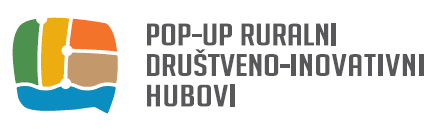 LAG Škoji objavljuje JAVNI POZIVnositeljima razvojnih ideja i inicijativa s područja otoka Visa na edukaciju s ciljem njihovog razvoja i realizacijeProjekt „POP-UP ruralni društveno-inovativno hubovi“ provodi LAG Škoji zajedno s LAG-om Međimurski doli i bregi, ACT Grupom iz Čakovca, Veleučilištem VERN iz Zagreba, Visokim gospodarskim učilištem u Križevcima te Fakultetom organizacije i informatike iz Varaždina. Jedna od aktivnosti projekta je organizacija tzv. pop-up ruralnih hubova, dvodnevnog događanja tijekom kojeg će timovi studenata, stručnjaka i predstavnika lokalnih udruga pomagati zainteresiranim nositeljima razvojnih inicijativa i projekata iz lokalne zajednice u pokretanju ili razvoju poduzetničkih ideja.U svibnju ove godine već je održan prvi ciklus radionica na Visu, iz kojeg su dane smjernice za konkretne ideje za otok Vis.Pozivamo iste prijavitelje projekata da nastave svoj angažman, a druge poduzetnike s otoka Visa da se prijave i uključe sa svojim idejama! POP-UP hubovi održat će se u Komiži 2. listopada (Kulturni centar Ivan Vitić, s početkom u 16.00 sati) i u Visu 3. listopada 2019. (Gradska vijećnica, s početkom u 09.00 sati).Prihvatljivi prijavitelji su nositelji OPG-ova, obrtnici, poduzetnici, nezaposleni, predstavnici udruga, studenti i svi drugi članovi lokalne zajednice koji bi svoju poduzetničku ideju htjeli pretvoriti u stvarnost i doprinijeti razvoju lokalne zajednice i društva općenito. Prijavom svoje ideje/inicijative/poduzetničkog pothvata, kroz dva dana trajanja ruralnih pop-up hubova, prijavljeni će dobiti znanje, iskustvo i podršku u razvoju od strane predstavnika lokalnih udruga, studenata i stručnjaka uključenih u projekt.Napomena: Ovo nije radionica o pisanju projekata za EU natječaje niti se kroz ovaj projekt dodjeljuju financijska sredstva. Fokus radionice je na razvoju vaših poslovnih ideja/modela/planova te ćete nakon dva dana radionice imati nacrt poslovnog modela i pripremu za poslovni plan.Sudjelovanje na ovoj aktivnosti je besplatno te su svi troškovi sufinancirani iz projekta POP-UP ruralni društveno-inovativno hubovi sredstvima Europskog socijalnog fonda. Molimo sve zainteresirane da se najkasnije do 30. rujna prijave ispunjavanjem prijavnog obrasca na ovoj poveznici za sudjelovanje na hubu. Nakon završetka prijava, svi prijavljeni bit će kontaktirani. Sve dodatne informacije možete dobiti na sljedećem kontaktu: LAG Škoji - Ivana, 091 1559434, info@lag-skoji.hr). Više o projektu možete saznati na web stranici www.ruralhubs.net. Sadržaj ovog poziva isključiva je odgovornost LAG-a Škoji.